LISTASSA YRITYKSET JOTKA TUOTTAVAT ARVONLISÄVEROTONTA PALVELUA YKSITYISASIAKKAILLE NOKIALLA KUVALLA NE YRITYKSET JOISTA SAA MYÖS SAIRAANHOIDOLLISTA PALVELUA.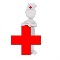 Oikeus arvonlisäverottomaan palveluunMitä ovat arvonlisäverottomat kotipalvelun tukipalvelut?Tukipalvelut ovat kotipalvelun tarjoaman hoidon rinnalla tarvittuja täydennyspalveluja. Tukipalvelut ovat usein ensimmäisiä itsenäisen asumisen tueksi tarvittuja palveluja. Asiakkaan ei siis tarvitse olla kotihoidon asiakas. Tukipalveluja ovat:siivousvaatehuoltokauppa- ja muu asiointipalvelusaattajapalvelukylvetys- ja saunotuspalvelusosiaalista kanssakäymistä edistävät palvelutKuinka saat palvelua arvonlisäverottomasti?Mikäli toimintakykysi on alentunut sairauden, iän tai vamman vuoksiArvonlisäverottoman palvelun saamisen edellytyksenä on, että tehdään palvelusopimus sosiaalihuoltopalvelun tuottamisesta. Kodinhoitopalveluja tuottava yritys tekee asiakkaansa kanssa avuntarpeen kartoituksen ja palvelusuunnitelman sekä hoitaa asioinnin verohallinnon kanssa. Asiakkaan ei tarvitse siitä huolehtia.Arvonlisäveron maksuvapauden voit saada tilanteesta riippuen myös määräajaksi.Myös arvonlisäverovapaa palvelumaksu on kotitalousvähennyskelpoista kulua (Vähennysoikeus on 50 % työn osuudesta). Edellytyksenä on 100 euron omavastuun täyttyminen vuoden sisällä. Kotitalousvähennys pitää asiakkaan itse hakea verotukseen.TUOTTAJAPALVELUPUHELINSÄHKÖPOSTIMATKATARV.HINTASISKOSET OY (Nokia)Siivous0407366155tuula.virtanen@siskoset.fikeskustan alue kuuluu hintaan, muuten 0,50€/km34,34€/hALINA HOIVA-TIIMI (Pirkkala) síivous ym.koti-apu, henk.koht.hoiva, sairaanhoito0444556410hanna.viskari@alinahoivatiimi.fikuuluu hintaan34€/h +10€ 1-5käyntikrt/kk.sairaanh. 40€/hMK-KOTIAPU (Pirkkala)siivous ym. koti-apu, asiointi, pihatyöt0442518149maarit@mk-kotiapu.fikuuluu hintaan32€-34€/h(min.2h)KOTIPALVELUTERHI NIEMINEN siivous, asiointi, ulkoilu, henk.koht.hoiva0408467885terhi.nieminen@suomi24.fikuuluu hintaan27€/hEM APU OY (Hämeenkyrö)siivous + pienet muut avut, asiointi0505707870emapu@gmail.comkuuluu hintaan29€/hKOSKIHOIVA OYkotiapu, siivous, sairaanhoito + labranäytteet0503300099asiakaspalvelu@koskihoiva.fisovitaan asiakas-kohtaisesti29,90€-72,50€/hDOS LINE KY(Tampere)siivous, henk.koht.hoiva033175410dosline@dosline.fi-alk.37€/h(min.2h)KOTIAPU AILA HOUNI(Nokia)siivous, asiointi, henk.koht.hoiva0442371505kotiapuailahouni@gmail.comkuuluu hintaan24,32€/hPÖLYVAHTI OY(Nokia)siivous, asiointi, kuljetuspalvelu, pienet korjaukset, pihatyöt, ulkoilu, raivaussiivous0503725465ilkkarantala71@gmail.compolyvahti.comkuuluu hintaan34€/hHOIVAPALVELUT TAINA OY(Parkano) siivous, henk.koht.hoiva, sairaanhoito0400907156hoivapalvelutaina@ippnet.fikuuluu hintaan35€/hMATROCKS OY PIRKANMAANEXTRA-AVUSTAJATsaatto ja kuljetuspalvelu, omaishoidon vapaat palvelusetelillä kotiin0443663636toimisto@matrocks.fikuuluu hintaan30€-34€/hKOTIPALVELU KILPI(Hämeenkyrö) apteekki ym. asiointi, siivous, lyhytaik. hoitaja kotiin, lääkkeen jako0456137874kotipalvelu.kilpi@gmail.comkuuluu hintaan28€/hMONIPALVELU VILÉN (Ylöjärvi)siivous, kotitalkkarointi0443838603-kuuluu hintaan28€-45€/hLÄHIMMÄINEN HOITAJAPALVELU (Lempäälä) henk.koht.hoiva, asiointipalv., siivous, ulkoilutus, sairaanhoito0407531864stiina.varhi@lahimmainen.fikuuluu hintaan34€/h + ilta- ja vkonloppu-lisätHÄMEEN LAATUSIIVOUS(Sahalahti)siivous0445586569sanna.ahtineva@hameenlaatusiivous.fimatka lasketaan aikaan37€-41€/hKOTIPALVELU KUKKA (Tampere)siivous, asiointi, henk.koht.hoiva0503225756kotipalvelukukka@gmail.comkuuluu hintaan jos pääsee julkisilla lähelle34€/h, erillisestä sopimuksestaesim. vammaisille 27,42€/hKOTIPUHTAAKSI SAHERA (Tampere)siivous, asiointi, henk.kohthoiva, kuljetuspalv.0409633866asiakaspalvelu@kotipuhtaaksi.fikuuluu hintaan35€-39€/h + 9€ välinekulutSANTALA PALVELUT(Nokia)asiointi, kotiapu, siivous0406358891info@santalapalvelut.fikeskustan alue kuuluu hintaan35€/hTMI KOTIAPU JUVONEN (Tampere)asiointi, kulj.palv, pihatyöt, pienet korjaustyöt, siivous0405562650harrijuvonen@netti.fikuuluu hintaan35€/h60€/2hNÄSIN SIIVOUS(Tampere)siivous, on hygieniapassi0400234361nasinsiiv@mbnet13€31€/hSOTAINVALIDIEN VELJESLIITTOsiivous, ulkoilu, asiointi032226631---APUKOLMIO OY (Tampere) remontit, kotiapu, sairaanhoito0102924300info@apukolmio.fimatkakulut veloitetaan29,80€/hKOTIHOITOPALVELU MINNA KRISTIINA (Tampere)pihatyöt, kotiapu, siivous0405723833koskivuori.minna@gmail.com-31,45-34,68€/hKOTITYÖPALVELU KIVIRAPPU(Nokia)siivous, pihatyöt, henk.koht.hoiva0456199960toimisto@kivirappu.fi-28,23€/h + ilta- ja vkonloppu-lisätMEDICUM AVUSTAJAPALVELUsiivous0503438199palveluesimies@medicum.fi--CARELINA OY(Lempäälä) siivous, asiointi, henk.koht.hoito, sairaanhoito0409606650sinihavukainen@carelina.fisopimuksen mukaan26,23€-37,10€/hKOTIPALVELU JP(Kangasala)digiapu, remontit, siivous0503555008kotipalveluJP@gmail.comkuuluu 25km säteellä35,50€-45€/hSOL PALVELU OYkotiapu0407797215---KOTIPALVELU ANNI JA ONNI (Nokia)asiointi, pihatyöt, kotiapu, henk.koht.hoiva0456058877tarja@annijaonni.com--HOIVAPALVELU VALKOKULTA OY(Ylöjärvi) kotiapu, henk.koht.hoiva, sairaanhoito0449877815info@valkokultahoiva,fi-35€-80€/hAPUNAISETAMMATTIJÄRJESTÄJÄPALVELUT (Nokia)asiointi, kuljetuspalv., kotiapu0409379520apunaiset@gmail.comkuuluu hintaan26€-48€/hKOTIPALVELU KEHRÄLINTU (Tampere) kotiapu, sairaanhoito0504372574info@kehralintu.fi-26,20€44,35€/h + ilta- ja yölisäANNAN LÄHIAPU (Nokia)asiointi, pihatyöt, kotiapu, siivous0503647580anna@lahiapu.fikuuluu hintaan30€/hMEDICOMISSIO SAIRAANHOITO-PALVELU(Kangasala) 24/7 kotihoito, sairaanhoito, verikokeet+vienti labraan, fys-palvelut, veteraanit, siivous04589499610405632887juho.sorkio@medicomissio.com-28€-40€/h     fys 60€/hAAGA-HOIVA TAMPERE OYasiointi, siivous, kotiapu04497942650449769903ajhoiva@gmail.comkuuluu hintaan27€-50€/hTMI LEA PAANANEN- RIIKONEN(Vesilahti)siivous0405787441lea.p-riikonen@luukku.comkuuluu hintaan30€/hPOSTI OY KOTIPALVELUpihatyöt, kotiapu, sairaanhoito0405404095---DEBORA OY(Tampere)asiointi, henk.koht.hoiva0102055079tampere@debora.fi0,41€/km21€-30€/hKOTI- JA HOIVAPALVELU UNELMA (Tampere)siivous, henk.koht.hoiva, kotiapu, asiointi0404645121khp.unelma@gmail.comkuuluu hintaan26,50€-28,50€/hSIIVOUSPAJA OY(Tampere)siivous0505922160sera.jarvinen@siivouspaja.fiveloitetaan40€-55€/hMAINIO VIRE OYkotiapu (vain sotainvalideille)0407599636---MS HOIVA- JA HOITOPALVELU(Ylöjärvi)kotiapu0458809819---PROFIILI PALVELUT OY (Tampere)kotiapu, siivous0407360595myynti@profiili.comkuuluu hintaan32,09€/hSIIVOUS JA KOTIPALVELU NYMANkotiapu, siivous0452122900hanna@siivousjakoti-palvelunyman.com--TMI ANITA NUUTINENkotiapu0469304739---TUNNE HOIVA OYkotiapu0456035338---ANNE HIRVELÄ TMI(Ylöjärvi)siivous, asiointi, ulkoilu, henk.koht.hoiva0405198498hirvanne@gmail.comkuuluu hintaan27€/hSERAN PUHTAUTTA JA PALVELUA OY(Ylöjärvi)Siivous, pienet pihatyöt, ulkoilutus + pienet avut0505922160info@seran.fimatka lasketaan aikaan34,68€/hMESIMARJASI OY(Tampere)Sairaanhoito, Siivous (asiak.välineillä), henk.koht.hoiva, kotiapu, asiointi0458543393info@mesimarjasi.fi6€:n käyntikorvaus31,85€/h-43,50€/hBLUE SOLAR CARE(Nokia) asiointi, pihatyöt, siivous, sairaanhoito0447561471bluesolarcare@gmail.comKuuluu hintaan30€/hOK-TALKKARIT AYkotihoidon tukipalvelut, siivous0407297190kiri04@luukku.comkuuluu hintaan28€/hPETRAN KOTIAPU(Tampere)kotiapu, siivous, henk.koht.hoiva, asiointi0405819629petrakotiapu@gmail.com15min lasketaan aikaan36€/hKOTIPALVELU JADE(Siivikkala)siivous, kotiapu, asiointi0449684245jade@kotipalvelujade.fikuuluu hintaan 10km säteellä29,03€/hHOIVA MIMOSA(Nokia)virikeohjausta(harraste-käynnit, keskustelu, ulkoilu, laulaminen, kotijumppa, puutarhatyöt)0443302264pia.heinonen@hoivamimosa.comkuuluu hintaan54€/hSIVINA OY(Tampere)siivous, kotiapu, asiointi0503068096tampere@sivina.fimatka lasketaan aikaanma-ke 32,89€/hto-pe 34,50€/hKIRANT(Lempäälä)seuranpito, siivous, henk.koht.hoiva, asiointi0403583855info@palvella.fikuuluu hintaan 10km säteellä29,84€/h,pelkkä asiointi 18€/krtKOTI- JA HOIVAPALVELU ONNENSIIPIasiointi, kotiapu, henk.koht.hoiva, lääkehoito0405471684 tai0407433236-kuuluu hintaan33€/hKOTIPALVELU EMPATIAasiointi, kotiapu, siivous, henk.koht.hoiva0445311115s.m.luoma@suomi24.fikuuluu hintaan28€/hKARHUN KOTIPALVELU (Tampere)kotiapu, henk.koht.hoiva, asiointi, sairaanhoito0456413225info@karhunkotipalvelu.fiveloitetaan ma-pe 25€/h kotihoito27€/h sair.hoito+la-su lisätLOISTOHOIVAkotiapu, henk.koht.hoiva, asiointi/kuljetus, siivous0108509520tampere@loistohoiva.fikuuluu hintaan(kuljetus 0,66€/km)36,50€/h+ ilta, la, su lisätONNI KOTOSALLANOKIA   kotiapu, henk.koht.hoiva, sairaanhoito, siivous0504089290sanna.talonen@kotosalla.fikuuluu hintaan30€/h siivous36€/h koti- ja sairaanhoitoADAGIO OYkotiapu, henk.koht.hoiva, asiointi, kuljetus, siivous, lääkejako0404128472adagio@adagio.fikuuluu hintaan33€/hKOTONA ASUEN SENIORIHOIVA OYkotiapu, henk.koht.hoiva, asiointi/kuljetus, siivous, seuranpito yms.05047228290504722830satu.niemelä@kotonaasuen.fikuuluu hintaan (kulj.+asiointi0,66€/km)35,90€/hLOHILAMMI(SASTAMALA)henk.koht.hoiva, asiointi, ulkoilu, pienet koti- ja pihatyöt, lääkejako0505186128birgitta@kopteri.netkuuluu hintaan 10km säteellä Nokian kesk, yli menevä 0,45€/km25,80€/hSINUN HOIVA OYsairaanhoito, kotiapu, henk.koht.hoiva, siivous, asiointi, ulkoilu0447097914kotihoito@sinunhoiva.fikuuluu hintaan34€/h, 39€/h/sairaanhoitoKOTI- JA SIIVOUSPALVELU LUSTIGsiivous, asiointi, ruoanlaitto/leivonta, puutarhatyöt/lumityöt, eläinten hoito0509119688riitta@kotipalvelulustig.fikuuluu hintaan32€/hAPU HELKA OYhenk.koht.hoiva, kotiapu, siivous, asiointi- ja saattopalvelu0407243829info@apuhelka.fikuuluu hintaan 5km säteellä keskustasta37€/hINMEDI OYkotisairaanhoito, kotiapu, omaishoidon lomitus0503827072jutta@inmedi.fikuuluu hintaan36€/h + ilta-, yö- ja vkonloppu-lisätT:MI VESA JÄRVENSIVUsiivous, asiointi, kodin korjaukset, pihatyöt, raivaussiivous,päihdeosaaminen0440860538vesa.jarvensivu@mac.comkuuluu hintaan32€/hPIRKANMAAN AVUSTAJAKESKUS OYkotiapu, asiointi, henk.koht.hoiva, lukemisen, kirjoittamisen ja digiasioinnin apu ym. Veteraanit05041387130504478122asiakaspalvelu@pirkanmaanavustaja-keskus.fikuuluu hintaan 20km säteellä30€/h+ ilta-, yö- ja vkonloppu-lisätAVUSTAJASI C.B. OYvanhuksetkehitysvam- maisetmuut vammaiset040 5051032Christina Brandt

christina.brandt@elisanet.fiei kysyttyei kysytty